ΣΥΛΛΟΓΟΣ  ΓΥΝΑΙΚΩΝΘΕΣΠΡΩΤΙΚΟΥΕΘΕΛΟΝΤΙΚΗΑΙΜΟΔΟΣΙΑ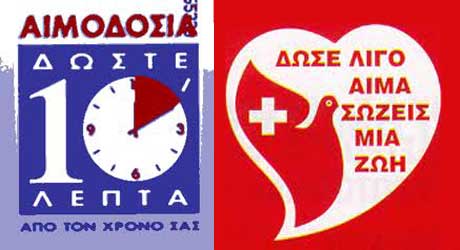 ΣΑΒΒΑΤΟ 26 ΝΟΕΜΒΡΙΟΥΩΡΑ: 9:00 – 13:00ΚΕΝΤΡΟ ΥΓΕΙΑΣ ΘΕΣΠΡΩΤΙΚΟΥΓια την τράπεζα αίματος του Συλλόγου